Хочу сказать огромное СПАСИБО "ВОЛГАССУЛ"  и в частности Ларисе Александровне Тропкиной за предоставленную возможность побывать в г.Жирновске на мероприятии «Путешествие в немецко-русскую культуру «Сквозь эпоху времён - во славу России».Поездка понравилась, прежде всего, своей многоплановостью. Это были как мероприятия, идеи которых хотелось тут же использовать в своей работе, так и мероприятия "на вырост", содержащие информацию, с которой пока не знаешь, что делать, но чувствуешь ее значимость и полезность. Горизонт моих знаний расширился не только в области немецкого языка и методики организации внеурочной деятельности по предмету, но и в области истории, искусства и культуры немцев Поволжья.Очень порадовали теплая, демократичная обстановка во время поездки, а также высочайший уровень организации всего мероприятия! Не могу не отметить душевность и открытость принимавшей стороны, которые, несомненно, покорили всех. Мы, гости, постоянно, на протяжении всего времени пребывания в Жирновске, ощущали тепло и заботу организаторов мероприятия.Хочется пожелать всем коллегам дальнейших успехов в работе!Черникова Светлана Андреевна, учитель немецкого языка МОУ Гимназия № 1 Центрального района Волгограда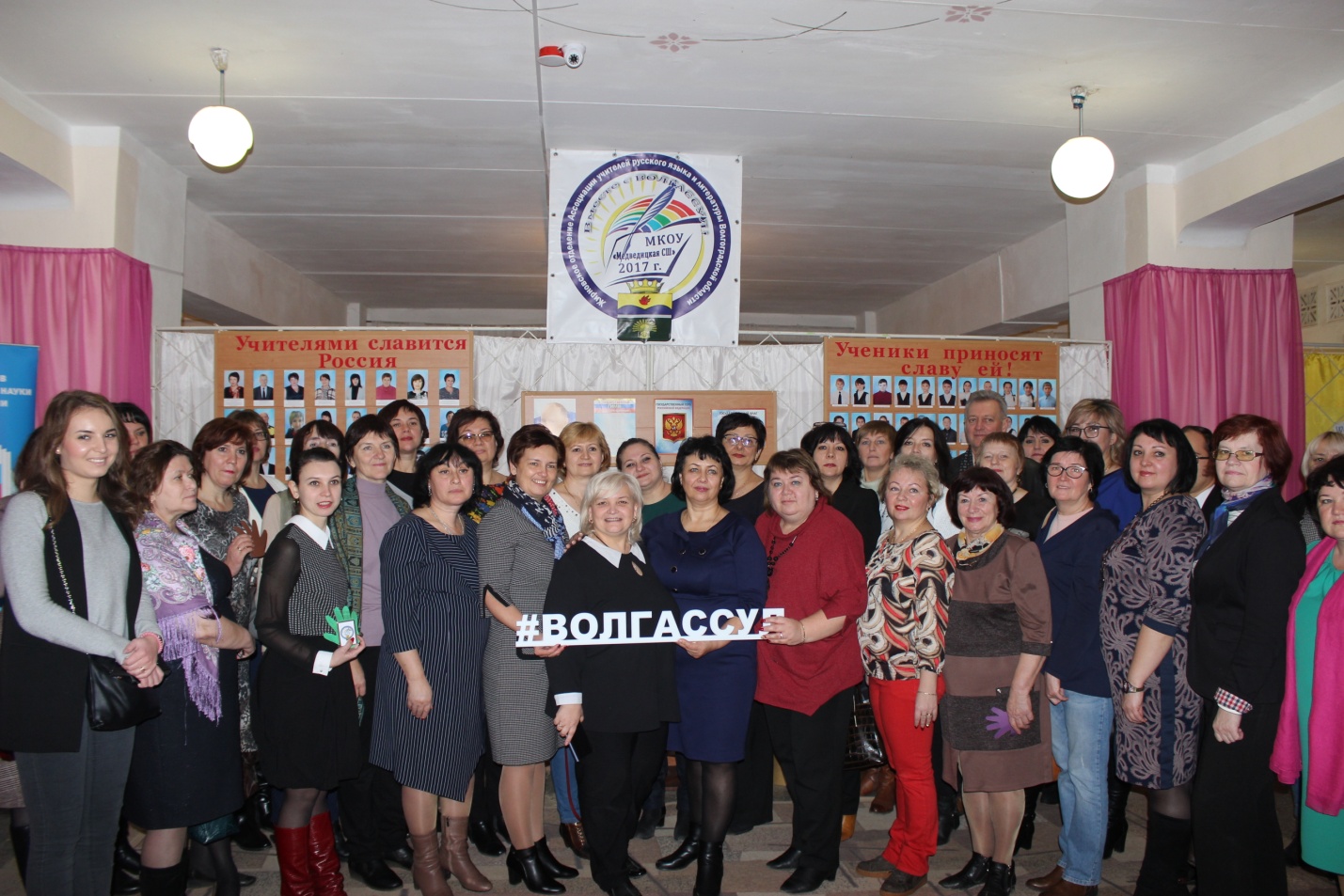 